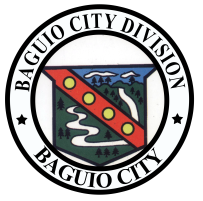 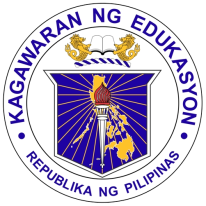 Republic of the PhilippinesDepartment of EducationCordillera Administrative Region  BAGUIO CITY SCHOOLS DIVISION OFFICE*82 Military Cut-off, Baguio City 2600Tel.no.(074) 446-14-88/ (074) 446-67-38MONITORING TOOL FOR PROGRESS AND OUTCOMES OF PROGRAMS AND PROJECTS SUPPORTED BY STAKEHOLDERS*Please attach some pictures * One form per projectName of SchoolDistrictAddressA.Activity/ Intervention:
(indicate the name of your activity/ intervention here)Activity/ Intervention:
(indicate the name of your activity/ intervention here)Activity/ Intervention:
(indicate the name of your activity/ intervention here)B.Date Conducted (duration):C.Stakeholder Group/s:D.Internal/ External:E.Population of targeted Stakeholders in the School: ( Indicate the total Number of pupils and teachers in your school)Population of targeted Stakeholders in the School: ( Indicate the total Number of pupils and teachers in your school)Population of targeted Stakeholders in the School: ( Indicate the total Number of pupils and teachers in your school)Population of targeted Stakeholders in the School: ( Indicate the total Number of pupils and teachers in your school)Population of targeted Stakeholders in the School: ( Indicate the total Number of pupils and teachers in your school)F.Number Reached: (How many did you reached through this activities: __________________________________________________________________________________________Number Reached: (How many did you reached through this activities: __________________________________________________________________________________________Number Reached: (How many did you reached through this activities: __________________________________________________________________________________________Number Reached: (How many did you reached through this activities: __________________________________________________________________________________________Number Reached: (How many did you reached through this activities: __________________________________________________________________________________________Number Reached: (How many did you reached through this activities: __________________________________________________________________________________________Number Reached: (How many did you reached through this activities: __________________________________________________________________________________________G.Media/ Channel: (how did you reach them? E.g: forum, dialogue, facebook group)Media/ Channel: (how did you reach them? E.g: forum, dialogue, facebook group)Media/ Channel: (how did you reach them? E.g: forum, dialogue, facebook group)Media/ Channel: (how did you reach them? E.g: forum, dialogue, facebook group)Media/ Channel: (how did you reach them? E.g: forum, dialogue, facebook group)Media/ Channel: (how did you reach them? E.g: forum, dialogue, facebook group)Media/ Channel: (how did you reach them? E.g: forum, dialogue, facebook group)H.Extent of Partners engaged: (indicate the number of partners who committed to the program/ data on investment/ actual number participated)Extent of Partners engaged: (indicate the number of partners who committed to the program/ data on investment/ actual number participated)Extent of Partners engaged: (indicate the number of partners who committed to the program/ data on investment/ actual number participated)I.Feedback: (provide a summary of your post activity evaluations by your partners)-during the activityFeedback: (provide a summary of your post activity evaluations by your partners)-during the activityFeedback: (provide a summary of your post activity evaluations by your partners)-during the activityFeedback: (provide a summary of your post activity evaluations by your partners)-during the activityFeedback: (provide a summary of your post activity evaluations by your partners)-during the activityFeedback: (provide a summary of your post activity evaluations by your partners)-during the activityJ.Progress (Indicate the school development within the period of activity)- after the activityProgress (Indicate the school development within the period of activity)- after the activityProgress (Indicate the school development within the period of activity)- after the activityProgress (Indicate the school development within the period of activity)- after the activityProgress (Indicate the school development within the period of activity)- after the activityProgress (Indicate the school development within the period of activity)- after the activityProgress (Indicate the school development within the period of activity)- after the activityK.Outcomes (indicate the result of the activity)-after the activityOutcomes (indicate the result of the activity)-after the activityOutcomes (indicate the result of the activity)-after the activityOutcomes (indicate the result of the activity)-after the activityOutcomes (indicate the result of the activity)-after the activityOutcomes (indicate the result of the activity)-after the activityOutcomes (indicate the result of the activity)-after the activity*You may write your responses at the back if needed.*You may write your responses at the back if needed.*You may write your responses at the back if needed.*You may write your responses at the back if needed.*You may write your responses at the back if needed.*You may write your responses at the back if needed.*You may write your responses at the back if needed.Prepared by:Noted by:Noted by:School Partnership CoordinatorSchool Partnership CoordinatorSchool Partnership CoordinatorSchool HeadSchool HeadSchool Head